OCORRÊNCIA: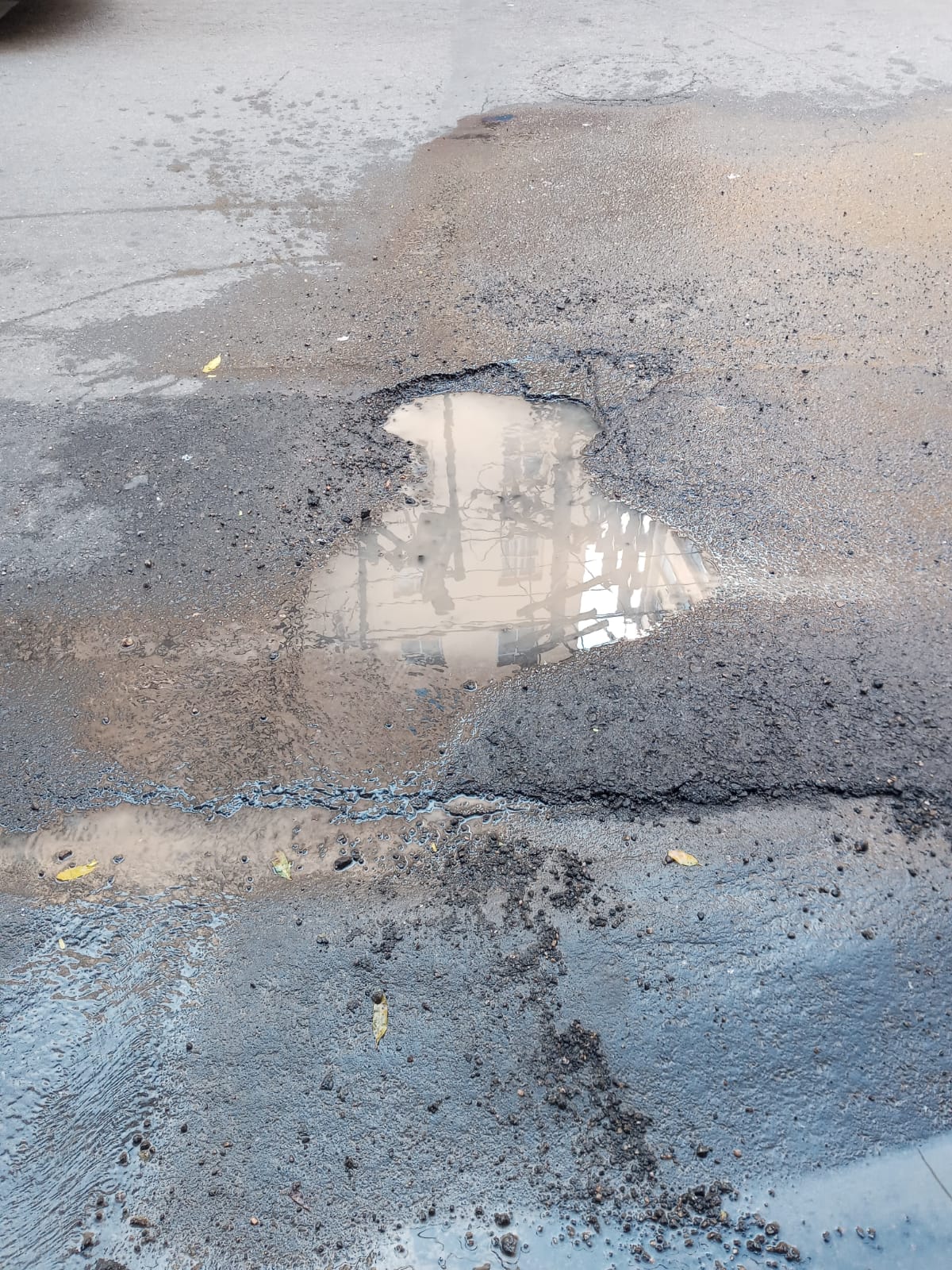 LOCALIZAÇÃO: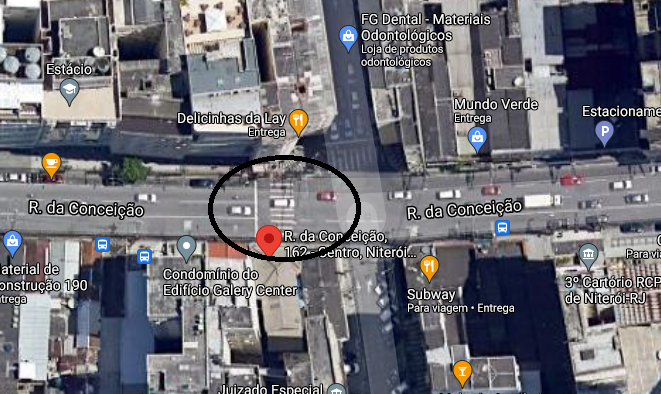 